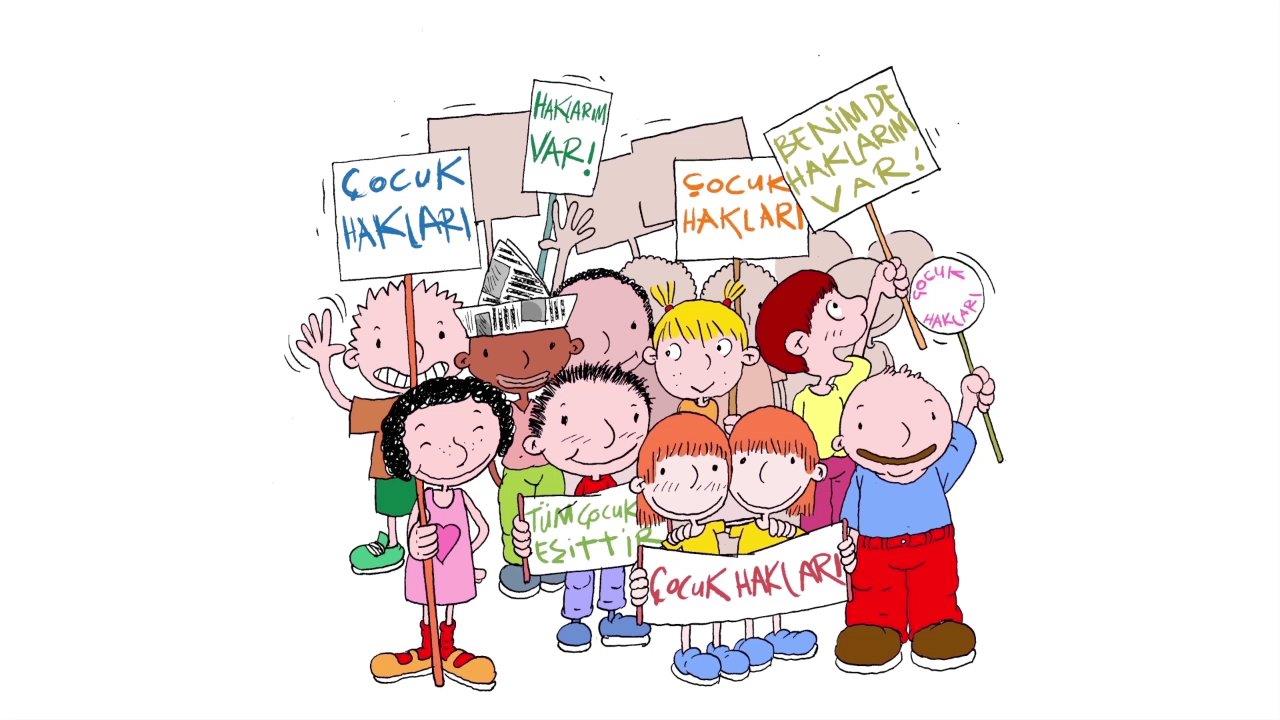 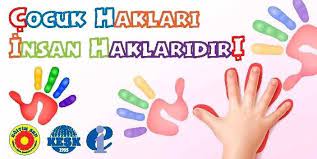       ÇOCUK HAKLARI POLİTİKASI              Tesisimiz içersinde bulunan ve genel hayatımızda Çocuklar bize geleceğin                emanetleridir.Onları bir birey olarak tanımak, haklarına saygı duymak, her türlü psikolojik, fiziksel, ticari vb. Sömürüye karşı gözetmek ve korumak öncelikli  sorumluluğumuzdur.             Bunu sağlamak için;Çalıştırmakta olduğumuz Beyzade otel adlı tesisimiz de çocuk işçi çalıştırılmasına müsaade etmezyiz ve tüm çalişmış oldugumuz firmalardan ve ortaklarımızdan da aynı hassasiyeti bekleriz ve control ederiz.Tesisimiz içerisinde çocukların gelişimine katkıda bulunan, düşünce ve isteklerini, duygularını rahatça ifade edebilecekleri, kendilerini özgür ve rahat hissedecekleri ortamlar/imkanlarsunarız.Tesisimiz içersinde Çalışanlarımıza, çocuk istismarının önlenmesi ve farkedilmesi konusunda eğitimler veririz.Çocukların katıldıkları aktiviteler de yetişkin gözetimi altında olduklarından emin oluruz.Çocuk haklarının korunması konusun da farkındalık yaratmak için eğitimler düzenler ve ilgili projelere destek veririz.Çocuklar ile ilgili şüpheli eylemlere şahit olduğumuz da öncelikle otel yönetimine bilgi verir, gerekli görülen durumlar da resmi kuruluşlar dan yardım isteriz.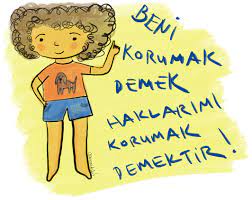 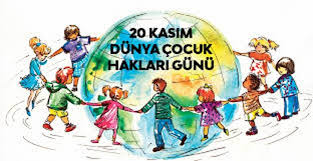 UNUTMAYALIM HER ÇOCUK İÇİN!!!!!Yaşama ve gelişme hakkı vardırBir isme ve vatandaşlığa sahip olma hakkı vardırSağlık hizmetlerinden faydalanabilme hakkı vardırEğitim hakkı vardırİnsani şartlarda yaşam hakkı vardırİstismar ve ihmalden korunma hakkı vardırEkonomik sömürüden korunma hakkı vardır!!!